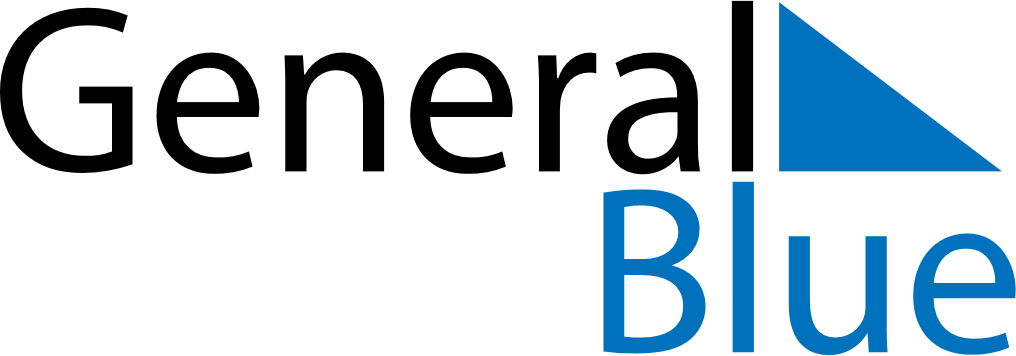 2020 – Q1Malta  2020 – Q1Malta  2020 – Q1Malta  2020 – Q1Malta  2020 – Q1Malta  JanuaryJanuaryJanuaryJanuaryJanuaryJanuaryJanuaryMONTUEWEDTHUFRISATSUN12345678910111213141516171819202122232425262728293031FebruaryFebruaryFebruaryFebruaryFebruaryFebruaryFebruaryMONTUEWEDTHUFRISATSUN1234567891011121314151617181920212223242526272829MarchMarchMarchMarchMarchMarchMarchMONTUEWEDTHUFRISATSUN12345678910111213141516171819202122232425262728293031Jan 1: New Year’s DayFeb 10: Feast of Saint Paul’s Shipwreck in MaltaMar 19: Saint JosephMar 31: Freedom Day